Na stránkách www.emiero.cz, vypracuj přesný test na 60 otázek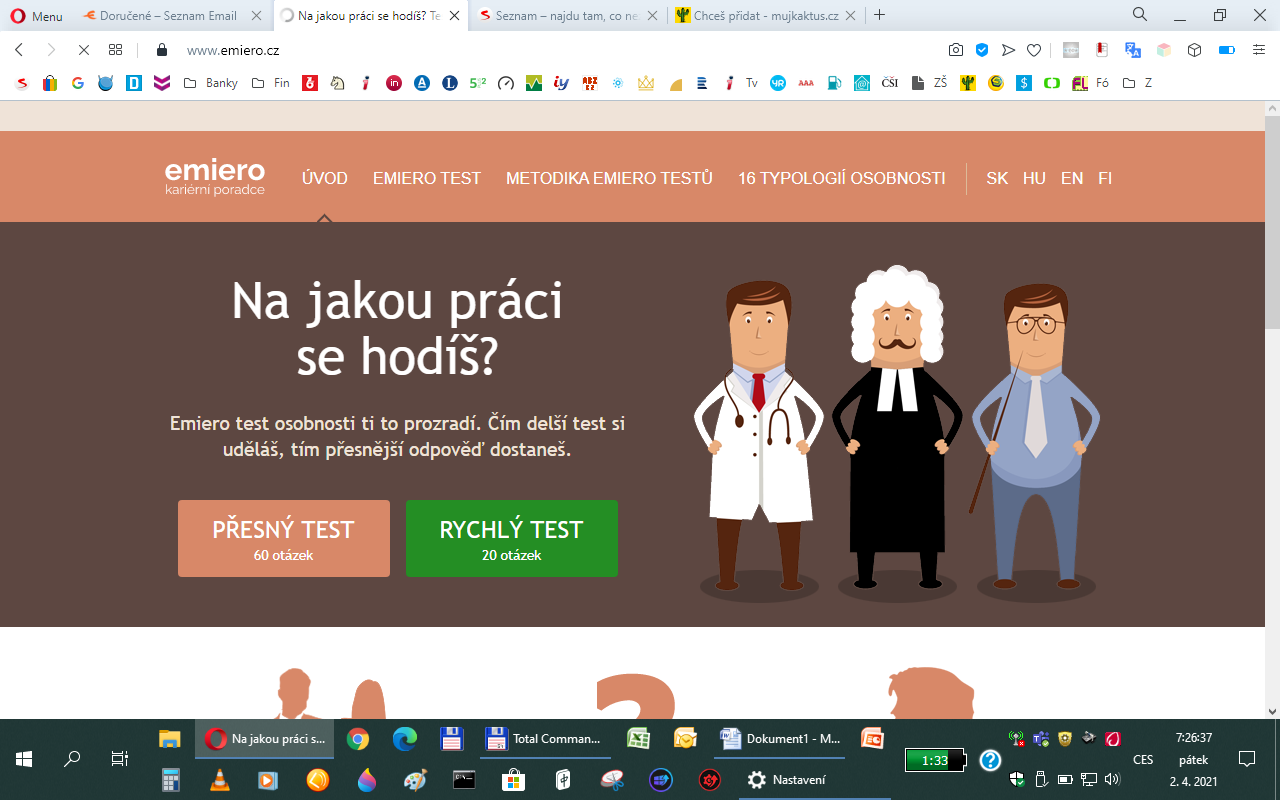 Po vypracování zkopíruj do souboru (Word, Libre/Openoffice), tyto jeho výsledky a spolu se svým jménem pošli učiteli na email  - ucitelrk@seznam.czprofese – vhodné i nevhodné pro mne.Tvoje výsledkyZnámé osobnosti na stejné pozici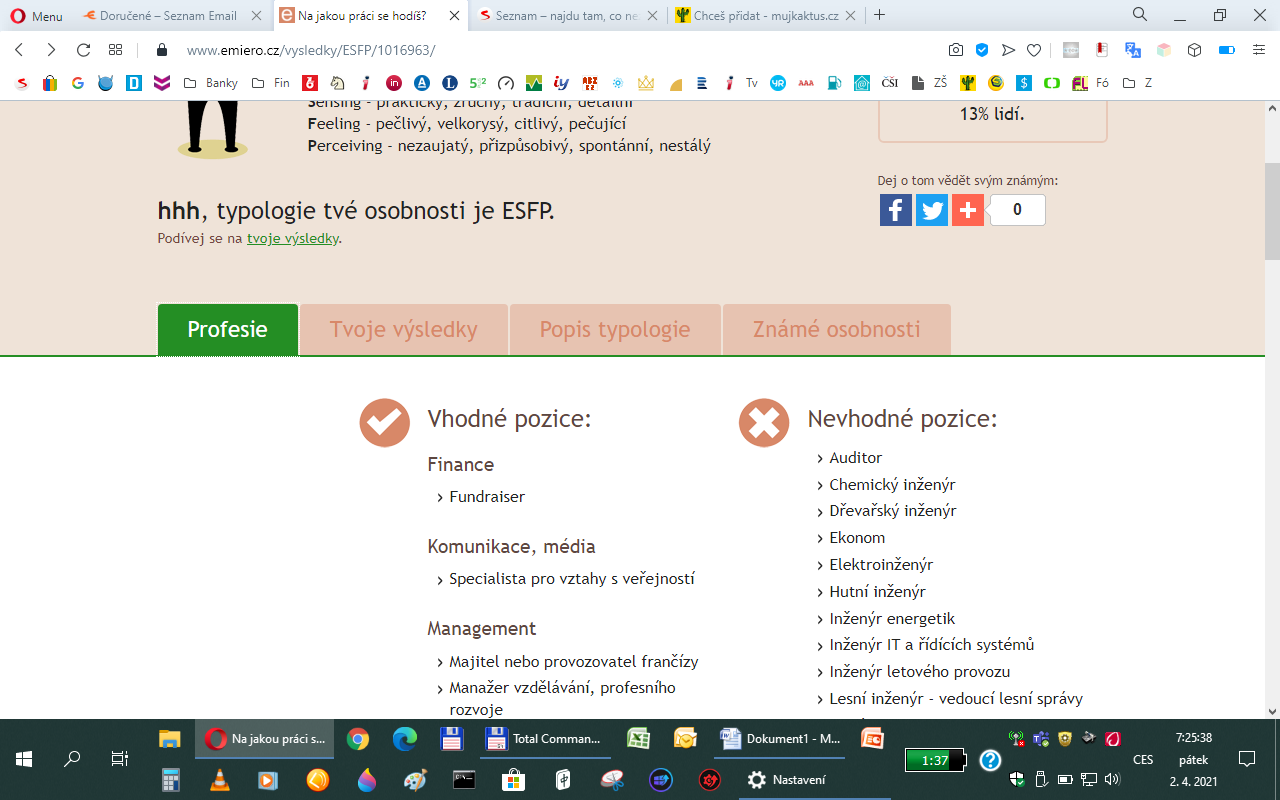 